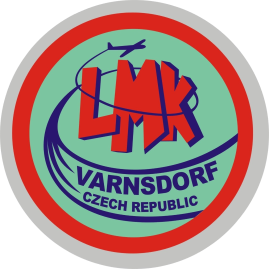 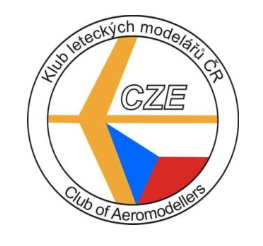                     Varnsdorfská  hala - propoziceVeřejná soutěž volných halových modelů kategorie F1N, A64.ročník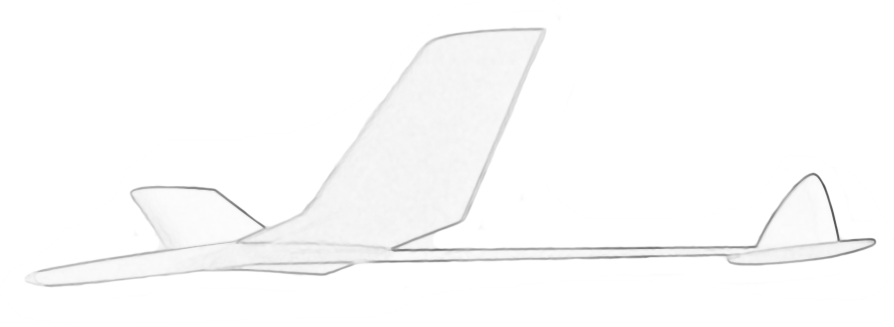 Číslo soutěže: 		106Pořadatelé:	 		LMK Varnsdorf Datum konání:  		6.1.2024Místo konání: 		Sportovní hala ve Varnsdorfuulice Západní 2984 , VarnsdorfŘeditel soutěže:		Miroslav Procházka  prochajdamirek@seznam.cz ,  tel: 739 520 138Soutěžní kategorie : 	F1N – házedla (mladší žáci, starší žáci, junioři , senioři). 	A6 (mladší žáci, starší žáci, junioři , senioři). Přihlášky a startovné: 	přijímáme na místě od  9,00 hod do 9.30 hod        			          Vítáme přihlášení se předem na prochajdamirek@seznam.czStartovné : 			Děti         40,-Kč 		Dospělí   70,-Kč za první kat. a 30,-Kč za kategorii dalšíČasový průběh soutěže: 8,30 hodin                    otevření haly8,30 – 9,30hodin          trénink házedel9,30 – 12,00 hodin       soutěž házedel - všechny věkové kategorie12,00 – 12,30 hodin     zpracování výsledků kategorie F1N12,45 hodin                  vyhlášení výsledků soutěže házedel F1N12,00 – 13,00 hodin     trénink A6		13,00 – 17,00 hodin     soutěž modelů kategorie A6 - všechny věkové kategorie17,30 hodin                  vyhlášení výsledků soutěže modelů kat. A618,00 hodin                  ukončení závodůF1N létáme tradičně 9 startů podle pořadí nahlášených soutěžících, hodnotí se 3 nejlepší lety.A6  létáme 6 letů  , hodnotí se 2 nejlepší lety .První tři v každé kategorii obdrží diplom a věcnou cenu.Důležité : Do haly je povolen vstup pouze v halové obuvi nebo přezuvkách!Stravování není zajištěno. ( Nedaleko haly je LIDL. Je možné také objednání Pizzy )Na Vaši hojnou účast a skvělé letové výkony se těší členové LMK Varnsdorf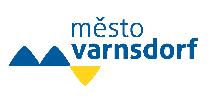 Letové rozměry  haly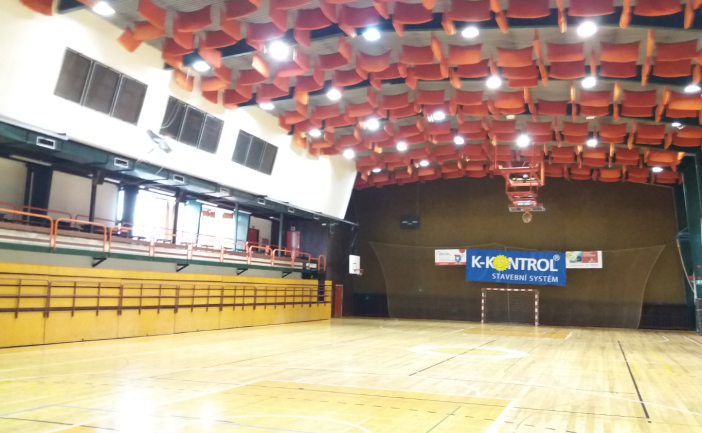 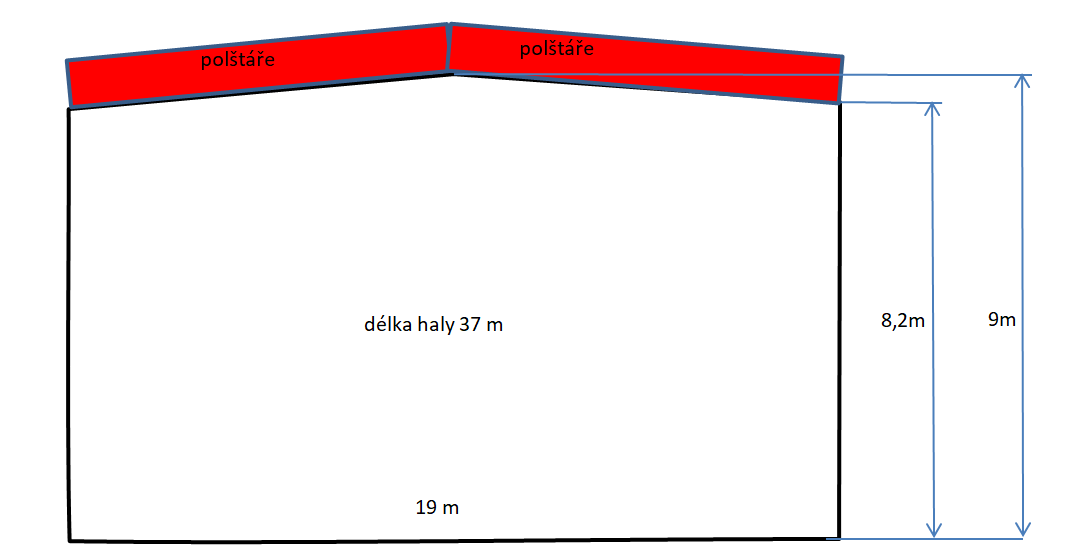 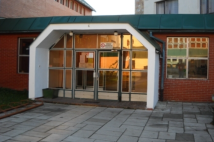 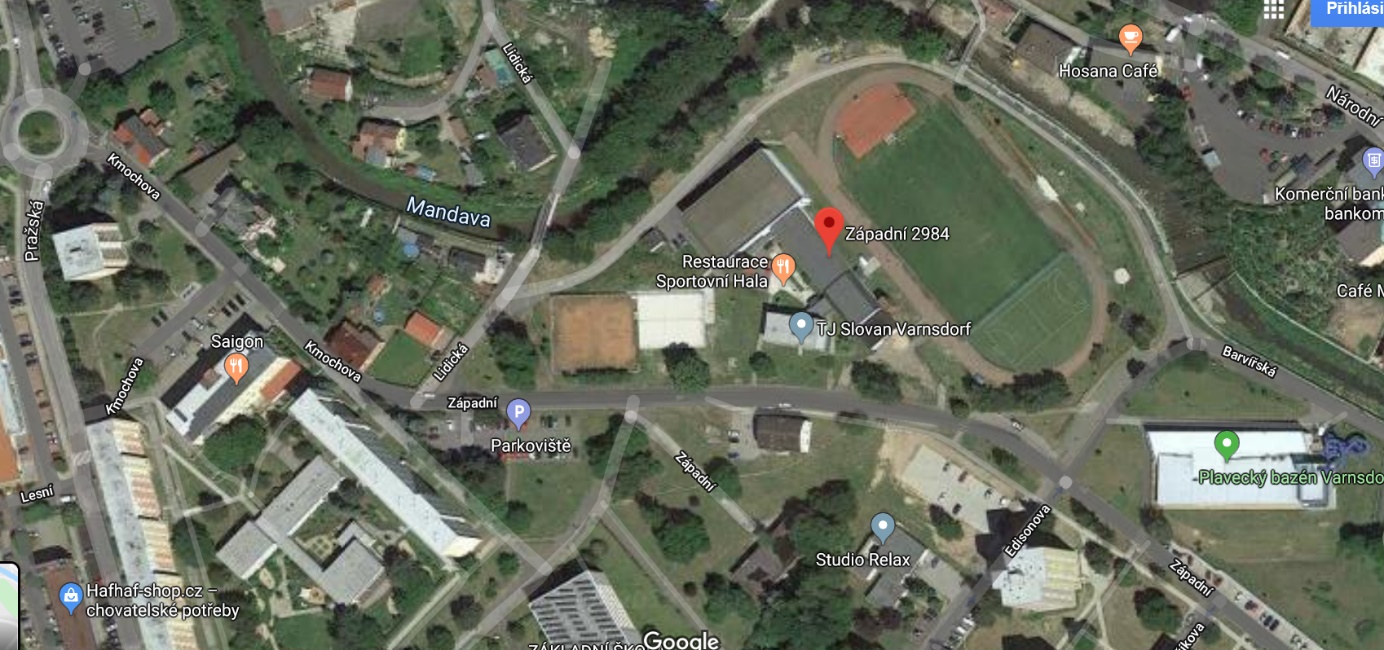 